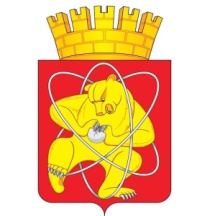 Муниципальное образование «Закрытое административно – территориальное образование  Железногорск Красноярского края»АДМИНИСТРАЦИЯ ЗАТО г. ЖЕЛЕЗНОГОРСКПОСТАНОВЛЕНИЕ 14.08.2017											№  1295г. ЖелезногорскОб итогах конкурса «Жители -за чистоту и благоустройство» в 2017 году»В целях улучшения благоустройства и содержания территорий ЗАТО Железногорск, улучшения социально-экономических условий проживания населения,  в соответствии с Федеральным законом  от 06.10.2003 № 131-ФЗ «Об общих принципах организации местного самоуправления в Российской Федерации», Уставом ЗАТО Железногорск,  постановлением Администрации ЗАТО г. Железногорск от 30.11.2016 № 2020 «Об утверждении муниципальной программы «Охрана окружающей среды, воспроизводство природных ресурсов на территории ЗАТО Железногорск», постановлением Администрации ЗАТО г. Железногорск от 26.06.2016  №1051 «Об утверждении Порядка предоставления грантов в форме субсидий некоммерческим организациям – победителям  конкурса "Жители - за чистоту и благоустройство" в 2017 году»,ПОСТАНОВЛЯЮ:1. Утвердить протокол Комиссии по организации и проведению конкурса  «Жители - за чистоту и благоустройство» в 2017 году» от 08.08.2017 согласно приложению №1. 2. Управлению делами Администрации ЗАТО г. Железногорск (Е.В. Андросова) довести настоящее постановление до сведения населения через газету «Город и горожане».3. Отделу общественных связей Администрации ЗАТО г. Железногорск (И.С. Пикалова) разместить настоящее постановление на официальном сайте муниципального образования «Закрытое административно-территориальное образование Железногорск Красноярского края» в информационно-телекоммуникационной сети «Интернет».4. Контроль над исполнением настоящего постановления возложить на заместителя Главы администрации ЗАТО г. Железногорск по жилищно-коммунальному хозяйству Ю. Г. Латушкина.5. Настоящее постановление вступает в силу после его официального опубликования.Главы администрации  							ЗАТО г. Железногорск 							С. Е. ПешковПриложение № 1 к постановлению Администрации ЗАТО г. Железногорск от 14.08.2017  №  1295 Администрация ЗАТО г. ЖелезногорскПРОТОКОЛ 08.08. 2017                                                                                                        г. ЖелезногорскЗаседание Комиссии по организации и проведению конкурса «Жители – за чистоту и благоустройство» в 2017 годуПредседательствовал:      Председатель комиссииЗаместитель Главы администрации по ЖКХ				        Ю.Г. Латушкин	 Секретарь:Главный специалист УГХ                                                                                  И.А. ШахинаПрисутствовали: Заместитель председателя комиссии,Руководитель УГХ								        Л.М. АнтоненкоНачальник отдела МРУ № 51 ФМБА России				        Т.Г. КлапченкоНачальник юридического отдела Управления по правовой и кадровой работе 				        Е.А. Лунёва	ПОВЕСТКА ДНЯ:Рассмотрение выполнений условий предоставления грантов в форме субсидий некоммерческим организациям, участников конкурса «Жители – за чистоту и благоустройство» в 2017 году. Порядок предоставления грантов утвержден постановлением Администрации ЗАТО г. Железногорск от 26.06. 2017 № 1051.	СЛУШАЛИ:	И.А. Шахина проинформировала, что на участие в Конкурсе «Жители за чистоту и благоустройство» поступили заявки:	По номинации «ЛУЧШИЙ САД» - 16 заявок от садоводческих товариществ № 3, 10, 12, 14, 15, 18, 23, 24,  27, 30, 31, 34, 40,  45, 48, «Химик». 		Проект «Жить в согласии с природой» некоммерческого садоводческого товарищества № 3.Проект направлен на проведение кадастровых работ по составлению проекта планировки территории и проекта межевания территории НСТ № 3 и формированию земельных участков общего пользования.Сметная стоимость проекта – 70 000  рублей.Результаты оценки проекта:отсутствие задолженности по налогам и сборам – 5 баллов;отсутствие несанкционированных свалок  - 5 баллов;наличие организованных площадок для сбора ТБО – 0 баллов;наличие контейнеров для сбора ТБО – 5 баллов;наличие договора на вывоз ТБО – 0 баллов;наличие оформленной наружной информации – 5 баллов;соответствие проекта природоохранной тематике, его необходимость -  0 баллов;востребованность и реалистичность проекта – 5 баллов;соотношение затрат и результатов проекта - 5 баллов;долговременный эффект от реализации проекта – 5 баллов.Итого: 35 баллов. 	Проект «Улучшение водоснабжения» потребительского кооператива «Садоводческое товарищество  №  10».Проект направлен на приобретение двух емкостей объемом 42 кубометра и два центробежных насоса.Сметная стоимость проекта – 70 000  рублей.Результаты оценки проекта:отсутствие задолженности по налогам и сборам – 5 баллов;отсутствие несанкционированных свалок  - 5 баллов;наличие организованных площадок для сбора ТБО – 0 баллов;наличие контейнеров для сбора ТБО – 5 баллов;наличие договора на вывоз ТБО – 5 баллов;наличие оформленной наружной информации – 5 баллов;соответствие проекта природоохранной тематике, его необходимость -  0 баллов;востребованность и реалистичность проекта – 5 баллов;соотношение затрат и результатов проекта - 5 баллов;долговременный эффект от реализации проекта – 5 баллов.Итого:  40 баллов.	Проект «Улучшение электроснабжения  сельскохозяйственного кооператива «Общества садоводов № 12» сельскохозяйственного кооператива «Общества садоводов № 12.Проект направлен на приобретение электрооборудования для трансформаторной подстанции КТП -468.Сметная стоимость проекта – 70 000 рублей.Результаты оценки проекта: отсутствие задолженности по налогам и сборам – 5 баллов;отсутствие несанкционированных свалок  - 5 баллов;наличие организованных площадок для сбора ТБО– 5 баллов;наличие контейнеров для сбора ТБО – 0 баллов;наличие договора на вывоз ТБО – 5 баллов;наличие оформленной наружной информации – 5 баллов;соответствие проекта природоохранной тематике, его необходимость -  0 баллов;востребованность и реалистичность проекта – 5 баллов;соотношение затрат и результатов проекта - 5 баллов;долговременный эффект от реализации проекта – 5 баллов.Итого:  40 баллов.Проект «Капитальный ремонт высоковольтной линии» садоводческого некоммерческого товарищества № 14 «Монтажник» садоводческого некоммерческого товарищества № 14 «Монтажник».Проект направлен на капитальный ремонт ВЛШ 159.Сметная стоимость проекта – 70 000 рублей.Результаты оценки проекта: отсутствие задолженности по налогам и сборам – 5 баллов;отсутствие несанкционированных свалок  - 5 баллов;наличие организованных площадок для сбора ТБО – 0 баллов;наличие контейнеров для сбора ТБО – 5 баллов;наличие договора на вывоз ТБО – 5 баллов;наличие оформленной наружной информации – 5 баллов;соответствие проекта природоохранной тематике, его необходимость -  0 баллов;востребованность и реалистичность проекта – 5 баллов;соотношение затрат и результатов проекта - 5 баллов;долговременный эффект от реализации проекта – 5 баллов.Итого: 40 баллов. Проект «Улучшение водоснабжения» потребительского сельскохозяйственного кооператива «Садоводческого товарищества № 15».Проект направлен на приобретение насоса 1Д 200 -90 5 АМ 256 М2 90 кВт.Сметная стоимость проекта – 70 000  рублей.Результаты оценки проекта:отсутствие задолженности по налогам и сборам – 5 баллов;отсутствие несанкционированных свалок  - 5 баллов;наличие организованных площадок для сбора ТБО – 0 баллов;наличие контейнеров для сбора ТБО – 5 баллов;наличие договора на вывоз ТБО – 5 баллов;наличие оформленной наружной информации – 5 баллов;соответствие проекта природоохранной тематике, его необходимость -  0 баллов;востребованность и реалистичность проекта – 5 баллов;соотношение затрат и результатов проекта - 5 баллов;долговременный эффект от реализации проекта – 5 баллов.Итого:  40 баллов.Проект «Улучшение электроснабжения» садоводческого некоммерческого товарищества № 18 «Локомотив».Проект направлен на приобретение кабеля АВВГ7.Сметная стоимость проекта – 70 000 рублей.Результаты оценки проекта: отсутствие задолженности по налогам и сборам – 5 баллов;отсутствие несанкционированных свалок  - 5 баллов;наличие организованных площадок для сбора ТБО – 0 баллов;наличие контейнеров для сбора ТБО – 0 баллов;наличие договора на вывоз ТБО – 0 баллов;наличие оформленной наружной информации – 5 баллов;соответствие проекта природоохранной тематике, его необходимость -  0 баллов;востребованность и реалистичность проекта – 5 баллов;соотношение затрат и результатов проекта - 5 баллов;долговременный эффект от реализации проекта – 5 баллов.Итого: 30 баллов. Проект «Улучшение электроснабжения» садоводческого некоммерческого товарищества №  23 НПО ПМ.Проект направлен на приобретение кабеля АВВГ 4 х 35.Сметная стоимость проекта – 70 000 рублей.Результаты оценки проекта: отсутствие задолженности по налогам и сборам – 5 баллов;отсутствие несанкционированных свалок  - 5 баллов;наличие организованных площадок для сбора ТБО – 0 баллов;наличие контейнеров для сбора ТБО – 0 баллов;наличие договора на вывоз ТБО – 0 баллов;наличие оформленной наружной информации – 0 баллов;соответствие проекта природоохранной тематике, его необходимость -  0 баллов;востребованность и реалистичность проекта – 5 баллов;соотношение затрат и результатов проекта - 5 баллов;долговременный эффект от реализации проекта – 5 баллов.Итого: 25 баллов. Проект «Улучшение санитарного состояния территории СПК - 24. Улучшение электроснабжения» садоводческого потребительского кооператива № 24.Проект направлен на ликвидацию свалки, приобретение электрооборудования.Сметная стоимость проекта – 70 000 рублей.Результаты оценки проекта: отсутствие задолженности по налогам и сборам – 5 баллов;отсутствие несанкционированных свалок  - 5 баллов;наличие организованных площадок для сбора ТБО – 0 баллов;наличие контейнеров для сбора ТБО – 5 баллов;наличие договора на вывоз ТБО – 5 баллов;наличие оформленной наружной информации – 5 баллов;соответствие проекта природоохранной тематике, его необходимость -  5 баллов;востребованность и реалистичность проекта – 5 баллов;соотношение затрат и результатов проекта - 5 баллов;долговременный эффект от реализации проекта – 5 баллов.Итого: 45 баллов. Проект «Улучшение водоснабжения» садоводческого товарищества № 27.Проект направлен на приобретение труб  систем водоснабжения.Сметная стоимость проекта – 70 000 рублей.Результаты оценки проекта: отсутствие задолженности по налогам и сборам – 5 баллов;отсутствие несанкционированных свалок  - 0 баллов;наличие организованных площадок для сбора ТБО – 0 баллов;наличие контейнеров для сбора ТБО – 5 баллов;наличие договора на вывоз ТБО – 5 баллов;наличие оформленной наружной информации – 5 баллов;соответствие проекта природоохранной тематике, его необходимость -  0 баллов;востребованность и реалистичность проекта – 5 баллов;соотношение затрат и результатов проекта - 5 баллов;долговременный эффект от реализации проекта – 5 баллов.Итого: 35 баллов. Проект «Обеспечение чистоты, благоустройства и пожаробезопасности СНТ № 30» садоводческого некоммерческого товарищества № 30.Проект направлен на приобретение глубинного насоса и труб.Сметная стоимость проекта – 70 000 рублей.Результаты оценки проекта: отсутствие задолженности по налогам и сборам – 5 баллов;отсутствие несанкционированных свалок  - 5 баллов;наличие организованных площадок для сбора ТБО – 5 баллов;наличие контейнеров для сбора ТБО – 5 баллов;наличие договора на вывоз ТБО – 0 баллов;наличие оформленной наружной информации – 5 баллов;соответствие проекта природоохранной тематике, его необходимость -  0 баллов;востребованность и реалистичность проекта – 5 баллов;соотношение затрат и результатов проекта - 5 баллов;долговременный эффект от реализации проекта – 5 баллов.Итого: 40 баллов. Проект «Улучшение электроснабжения» садоводческого некоммерческого товарищества № 31.Проект направлен на ремонт ВЛ-6 кВт.Сметная стоимость проекта – 70 000 рублей.Результаты оценки проекта: отсутствие задолженности по налогам и сборам – 5 баллов;отсутствие несанкционированных свалок  - 5 баллов;наличие организованных площадок для сбора ТБО – 0 баллов;наличие контейнеров для сбора ТБО – 5 баллов;наличие договора на вывоз ТБО – 5 баллов;наличие оформленной наружной информации – 0 баллов;соответствие проекта природоохранной тематике, его необходимость -  0 баллов;востребованность и реалистичность проекта – 5 баллов;соотношение затрат и результатов проекта - 5 баллов;долговременный эффект от реализации проекта – 5 баллов.Итого: 35 баллов. 	Проект «Жить в согласии с природой»  садоводческого некоммерческого товарищества № 34 «Орбита».Проект направлен изыскание автономного источника водоснабжения.Сметная стоимость проекта – 70 000 рублей.Результаты оценки проекта: отсутствие задолженности по налогам и сборам – 5 баллов;отсутствие несанкционированных свалок  - 5 баллов;наличие организованных площадок для сбора ТБО – 0 баллов;наличие контейнеров для сбора ТБО – 0 баллов;наличие договора на вывоз ТБО – 5 баллов;наличие оформленной наружной информации – 5 баллов;соответствие проекта природоохранной тематике, его необходимость- 0 баллов; востребованность и реалистичность проекта – 5 баллов;соотношение затрат и результатов проекта - 5 баллов;долговременный эффект от реализации проекта – 5 баллов.Итого: 35 баллов. 	Проект «Обеспечение чистоты и благоустройства садоводческого некоммерческого  товарищества № 40 «Поляна» садоводческого некоммерческого товарищества № 40 «Поляна».Проект направлен на  приобретение и установку опор ЛЭП 0,4 кВт.Сметная стоимость проекта – 70 000 рублей.Результаты оценки проекта: отсутствие задолженности по налогам и сборам – 5 баллов;отсутствие несанкционированных свалок  - 5 баллов;наличие организованных площадок для сбора ТБО – 0 баллов;наличие контейнеров для сбора ТБО – 5 баллов;наличие договора на вывоз ТБО – 5 баллов;наличие оформленной наружной информации – 5 баллов;соответствие проекта природоохранной тематике, его необходимость -  0 баллов;востребованность и реалистичность проекта – 5 баллов;соотношение затрат и результатов проекта - 5 баллов;долговременный эффект от реализации проекта – 5 баллов.Итого: 40 баллов. 	Проект «Улучшение дорог в  садоводческом кооперативе  № 45 «Курья».Проект направлен на отсыпку дорог и улиц товарищества.Сметная стоимость проекта – 70 000 рублей.Результаты оценки проекта: отсутствие задолженности по налогам и сборам – 5 баллов;отсутствие несанкционированных свалок  - 5 баллов;наличие организованных площадок для сбора ТБО – 5 баллов;наличие контейнеров для сбора ТБО – 0 баллов;наличие договора на вывоз ТБО – 0 балловналичие оформленной наружной информации – 5 баллов;соответствие проекта природоохранной тематике, его необходимость -  0 баллов;востребованность и реалистичность проекта – 5 баллов;соотношение затрат и результатов проекта - 5 баллов;долговременный эффект от реализации проекта – 5 баллов.Итого: 35 баллов.Проект «Лучшая благоустроенная территория садоводческого товарищества» потребительского садоводческого кооператива «Курья».Проект направлен на приобретение контейнера для сбора твердых коммунальных отходов, улучшение электроснабжения.Сметная стоимость проекта – 70 000 рублей.Результаты оценки проекта: отсутствие задолженности по налогам и сборам – 5 баллов;отсутствие несанкционированных свалок  - 0 баллов;наличие организованных площадок для сбора ТБО – 0 баллов;наличие контейнеров для сбора ТБО – 5 баллов;наличие договора на вывоз ТБО – 0 баллов;наличие оформленной наружной информации – 5 баллов;соответствие проекта природоохранной тематике, его необходимость -  5 баллов;востребованность и реалистичность проекта – 5 баллов;соотношение затрат и результатов проекта - 5 баллов;долговременный эффект от реализации проекта – 5 баллов.Итого: 35 баллов. Проект «Пункт сбора твердых коммунальных отходов на территории   сельскохозяйственного кооператива «Садоводческое товарищество «Химик».Проект направлен на устройство пункта временного сбора твердых коммунальных отходов.Сметная стоимость проекта – 70 000 рублей.Результаты оценки проекта: отсутствие задолженности по налогам и сборам – 5 баллов;отсутствие несанкционированных свалок  - 5 баллов;наличие организованных площадок для сбора ТБО – 0 баллов;наличие контейнеров для сбора ТБО – 0 баллов;наличие договора на вывоз ТБО – 5 баллов;наличие оформленной наружной информации – 5 баллов;соответствие проекта природоохранной тематике, его необходимость -  5 баллов;востребованность и реалистичность проекта – 5 баллов;соотношение затрат и результатов проекта - 5 баллов;долговременный эффект от реализации проекта – 5 баллов.Итого: 40 баллов. Заявки на участие в конкурсе оформлены в соответствии с предъявляемыми требованиями.	По номинации «ЛУЧШИЙ ГАРАЖ» - 3 заявки  гаражных кооперативов № 5 ,49, 93. Проект «Ремонт дорожного покрытия гаражного кооператива № 5 «Автолюбитель».Проект направлен на ремонт дорожного покрытия. Сметная стоимость проекта – 100 000 рублей.Результаты оценки проекта: отсутствие задолженности по налогам и сборам – 5 баллов;отсутствие несанкционированных свалок  - 5 баллов;наличие организованных площадок для сбора ТБО – 5 баллов;наличие контейнеров для сбора ТБО – 5 баллов;наличие договора на вывоз ТБО – 5 баллов;наличие оформленной наружной информации – 5 баллов;соответствие проекта природоохранной тематике, его необходимость -  0 баллов;востребованность и реалистичность проекта – 5 баллов;соотношение затрат и результатов проекта - 5 баллов;долговременный эффект от реализации проекта – 5 баллов.Итого: 45 баллов. Проект «Ремонт подъездной автодороги» потребительского гаражного кооператива № 49.Проект направлен на отсыпку подъездной дороги.Сметная стоимость проекта – 100 000 рублей.Результаты оценки проекта: отсутствие задолженности по налогам и сборам – 5 баллов;отсутствие несанкционированных свалок  - 5 баллов;наличие организованных площадок для сбора ТБО – 5 баллов;наличие контейнеров для сбора ТБО – 5 баллов;наличие договора на вывоз ТБО – 5 баллов;наличие оформленной наружной информации – 5 баллов;соответствие проекта природоохранной тематике, его необходимость -  0 баллов;востребованность и реалистичность проекта – 5 балов;соотношение затрат и результатов проекта - 5 баллов;долговременный эффект от реализации проекта – 5 баллов.Итого: 45 баллов. Проект «Ремонт задней подпорной стенки гаражного бокса № 2  потребительского гаражного кооператива № 93» потребительского гаражного кооператива № 93.Проект направлен на ремонт подпорной стенки гаражного кооператива № 93.Сметная стоимость проекта – 100 000 рублей.Результаты оценки проекта: отсутствие задолженности по налогам и сборам – 5 баллов;отсутствие несанкционированных свалок  - 5 баллов;наличие организованных площадок для сбора ТБО – 5 баллов;наличие контейнеров для сбора ТБО – 5 баллов;наличие договора на вывоз ТБО – 5 баллов;наличие оформленной наружной информации – 5 баллов;соответствие проекта природоохранной тематике, его необходимость -  0 баллов;востребованность и реалистичность проекта – 5 баллов;соотношение затрат и результатов проекта - 5 баллов;долговременный эффект от реализации проекта – 5 баллов.Итого: 45 баллов. После обсуждения РЕШИЛИ:1. В номинации «Лучший сад» признать победителями:		- некоммерческое садоводческое товарищество № 3 – проект «Жить в согласии с природой», размер предоставляемой субсидии – 70  000 (семьдесят  тысяч) рублей;- потребительский кооператив «Садоводческое товарищество № 10» - проект «Улучшение водоснабжения», размер предоставляемой субсидии 80 000 (восемьдесят тысяч) рублей;- сельскохозяйственный кооператив «Общество садоводов № 12» -  проект «Улучшение электроснабжения сельскохозяйственного кооператива «Общество садоводов № 12» - размер предоставляемой субсидии – 80 000 (восемьдесят) рублей;	- садоводческое некоммерческое товарищество № 14 «Монтажник» - проект «капитальный ремонт ВЛШ 159», размер предоставляемой субсидии - 80 000 (восемьдесят тысяч) рублей;	- потребительский сельскохозяйственный кооператив «Садоводческое товарищество № 15» - проект «Улучшение электроснабжения» - размер предоставляемой субсидии – 80 000 (восемьдесят тысяч) рублей; - садоводческое некоммерческое товарищество № 18 «Локомотив» - проект «Улучшение электроснабжения», размер предоставляемой субсидии - 65 000 (шестьдесят пять тысяч) рублей;- садоводческое некоммерческое товарищество № 23 НПО ПМ – проект «Улучшение электроснабжения», размер предоставляемой субсидии – 55 000 (пятьдесят пять тысяч) рублей.   - сельскохозяйственный кооператив «Садоводческое товарищество № 27» - проект «Улучшение водоснабжения», размер предоставляемой субсидии - 70 000 (семьдесят тысяч) рублей;- садоводческое некоммерческое товарищество № 30 – проект «Обеспечение чистоты, благоустройства и пожаробезопасности СНТ № 30», размер предоставляемой субсидии - 80 000 (восемьдесят тысяч) рублей;- садоводческое некоммерческое товарищество № 31  - проект «Улучшение электроснабжения», размер предоставляемой субсидии - 70 000 (семьдесят тысяч) рублей;	- садоводческое некоммерческое товарищество № 34 «Орбита» - проект «Жить в согласии с природой», размер предоставляемой субсидии – 70 000 (семьдесят тысяч) рублей;  - садоводческое некоммерческое товарищество № 40 «Поляна» - проект «Обеспечение чистоты и благоустройства садоводческого некоммерческого  товарищества № 40 «Поляна», размер предоставляемой субсидии 80 000 (восемьдесят тысяч) рублей;   - садоводческий кооператив № 45 «Курья», -  проект «Улучшение дорог», размер предоставляемой субсидии 70 000 (семьдесят тысяч) рублей; - потребительский садоводческий кооператив «Курья» - проект «Лучшая благоустроенная территория садоводческого товарищества», размер предоставляемой субсидии 70 000 (семьдесят тысяч) рублей;- сельскохозяйственный кооператив «Садоводческое товарищество «Химик» - проект «Пункт сбора твердых коммунальных отходов на территории  сельскохозяйственного кооператива «Садоводческое товарищество «Химик», размер предоставляемой субсидии 80 000 (восемьдесят тысяч) рублей.2. В номинации «Лучший гараж» признать победителями:- гаражный кооператив № 5 «Автолюбитель» - проект «Ремонт дорожного покрытия гаражного кооператива № 5 «Автолюбитель», размер предоставляемой субсидии 100 000 (сто тысяч) рублей;- потребительский гаражный кооператив № 49 – проект «Ремонт подъездной автодороги», размер предоставляемой субсидии 100 000 (сто тысяч) рублей;- потребительский гаражный кооператив № 93 - проект «Ремонт задней подпорной стенки гаражного бокса № 2 потребительского гаражного  кооператива № 93», размер предоставляемой субсидии 100 000 (сто тысяч) рублей;	3. Администрации ЗАТО г. Железногорск подготовить и заключить Соглашения о предоставлении грантов в форме субсидий на реализацию проектов некоммерческим объединениям – победителям конкурса. Председательствующий                                                                                       Ю.Г. ЛатушкинСекретарь 										И.А. Шахина